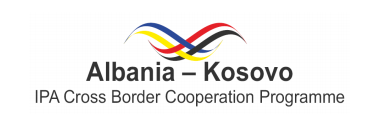 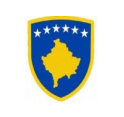 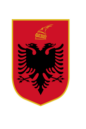 IPA Program prekogranične saradnjeAlbanija - Kosovo 2014-20203. POZIV ZA PREDLOGERASPORED INFORMATIVNIH SESIJANo.Opis DatumLokacija1.Organizacija informativne sesije - jednodnevni događaj31. maja“Qendra Kulturore e Fëmijëve”,  Lezha, Albanija2.Organizacija informativne sesije - jednodnevni događaj1.juna “Hotel Amerika” Kukës, Albanija3.Organizacija informativne sesije - jednodnevni događaj / forum za pretragu partnera za Poziv za podnošenje predloga projekata  –  jednodnevni događaj2.juna “Shtëpia e Bardhë”, Zyra e Kryetarit, Prizren, Kosovo4.Organizacija informativne sesije - jednodnevni događaj3.juna“Hotel Dukagjini”, Peć, Kosovo